	В соответствии с Федеральным законом от 25 декабря 2008 г. № 273-ФЗ «О противодействии коррупции», Указом Президента Российской Федерации от 1 июля 2010 г. № 821 «О комиссиях по соблюдению требований к служебному поведению федеральных государственных служащих и урегулированию конфликта интересов», Указом Президента Чувашской Республики от 16 августа 2010 г. № 95 «О комиссиях по соблюдению требований к служебному поведению государственных гражданских служащих Чувашской Республики и урегулированию конфликта интересов», Постановлением Кабинета Министров Чувашской Республики от 23 мая 2012 г. № 191 «О порядке образования комиссий по соблюдению требований к служебному поведению муниципальных служащих и урегулированию конфликта интересов», администрация Вурнарского района Чувашской Республики постановляет:внести изменения в постановление администрации Вурнарского района Чувашской Республики от 9 ноября 2017 г. № 733 «О порядке формирования и деятельности комиссии по соблюдению требований к служебному поведению муниципальных служащих в администрации Вурнарского района Чувашской Республики и урегулированию конфликта интересов» (далее – постановление):приложение № 1 к постановлению изложить в редакции согласно приложению к настоящему постановлению. Глава администрации                                                                                              Л.Г. НиколаевИсп. А.С. Хисамиева 27505Составкомиссии по соблюдению требований к служебному поведению муниципальных служащих в администрации Вурнарского района Чувашской Республики и урегулированию конфликта интересовГорбунов В.А. – первый заместитель главы администрации – начальник отдела сельского хозяйства и экологии администрации Вурнарского района Чувашской Республики (председатель комиссии);Войтенко С.Н. – управляющий делами администрации Вурнарского района – начальник отдела организационной, кадровой и юридической службы (заместитель председателя комиссии);	Хисамиева А.С. – заведующий сектором кадровой работы, по наградам и противодействию коррупции отдела организационной, кадровой и юридической службы администрации Вурнарского района Чувашской Республики (секретарь комиссии);	Филиппова Т.В. – начальник отдела записи актов гражданского состояния администрации Вурнарского района Чувашской Республики;Павлова М.М. – заместитель начальника отдела организационной, кадровой и юридической службы администрации Вурнарского района Чувашской Республики;	Ильин А.С. – заведующий сектором информатизации, председатель первичной профсоюзной организации администрации Вурнарского района Чувашской Республики;	Гордеев С.В. – начальник отдела казенного учреждения «Центр занятости населения Чувашской Республики» Министерства труда и социальной защиты Чувашской Республики в Вурнарском районе (по согласованию);	Смолина И.Г. – начальник отдела социальной защиты населения Вурнарского района Казенного учреждения Чувашской Республики «Центр предоставления мер социальной поддержки» Министерства труда и социальной защиты Чувашской Республики (по согласованию);	Представитель Отдела по реализации антикоррупционной политики Администрации Главы Чувашской Республики (по согласованию).Ч¸ваш РеспубликинВ¸рнар районćн администрацийеЙЫШĂНУ15.04.2020 ҫ. № 272В¸рнар поселокć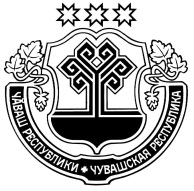 Чувашская РеспубликаАдминистрация Вурнарского районаПОСТАНОВЛЕНИЕ15.04.2020 г.№ 272п ВурнарыО внесении изменений в постановление администрации Вурнарского района Чувашской Республики от 9 ноября 2017 г. № 733 «О порядке формирования и деятельности комиссии по соблюдению требований к служебному поведению муниципальных служащих в администрации Вурнарского района Чувашской Республики и урегулированию конфликта интересов»О внесении изменений в постановление администрации Вурнарского района Чувашской Республики от 9 ноября 2017 г. № 733 «О порядке формирования и деятельности комиссии по соблюдению требований к служебному поведению муниципальных служащих в администрации Вурнарского района Чувашской Республики и урегулированию конфликта интересов»Приложение к постановлению администрации Вурнарского района Чувашской Республики от 15.04.2020 г. № 272